ИНФОТЕХ IVT-Long IP Удлинитель Ethernet по одной паре проводов до 1700 метровНовые удлинители IVT-Long IP разработаны компанией ИНФОТЕХ в соответствии со стандартами промышленного SPE Ethernet и предназначены для передачи данных Ethernet со скоростью 10Mb/s Full Duplex по любым двум проводам, в т.ч. по коаксиальному кабелю, телефонной паре, двум ТПП или UTP проводам и т.п. на расстояние до 1700 метров. 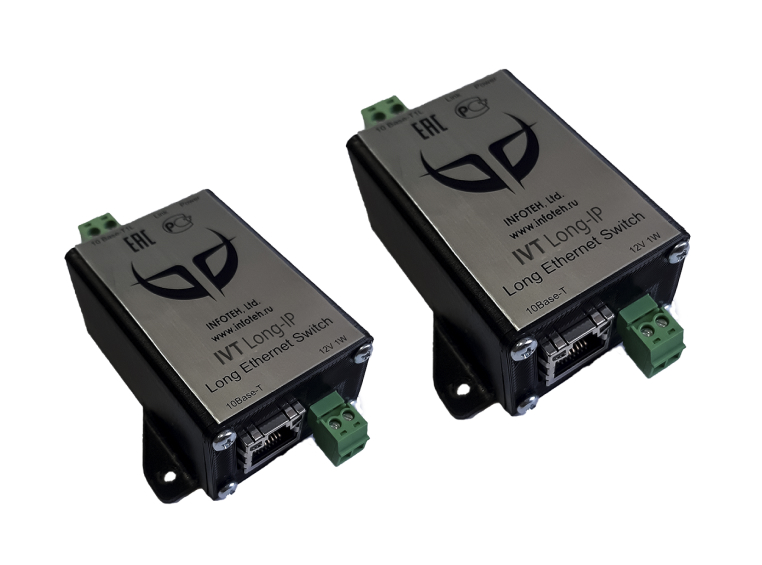 В комплект удлинителя входят два идентичных коммутатора, каждый с одним портом для подключения к сети обычного Ethernet и одним портом по технологии однопарного Single-Pair Ethernet (SPE) для подсоединения к линии. Скорость передачи данных - фиксированная 10Mb/s Full Duplex на всем протяжении линии. Расстояние передачи зависит от толщины проводников и составляет 1700 метров для пары проводов с диаметром 1,63 мм. (14AWG) и 1000 метров для пары проводов с диаметром 0.511 мм. (24AWG). 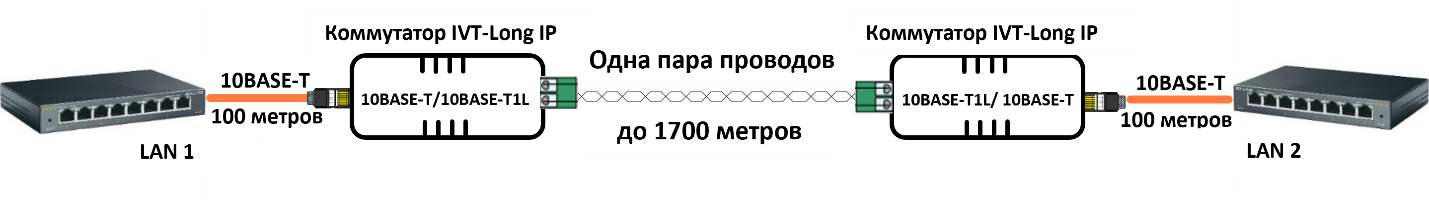 Ключевые характеристики IVT-Long IP Удлинитель Ethernet по двум проводам Расстояние передачи данных (макс.) - до 1700 метровФиксированная скорость 10 Mb/s Full DuplexПоддержка стандартов IEEE 802.3i, 802.3cg-2019 Не требует настроекНе зависит от полярности проводов по линииИндикация состоянияПитание – 12VDC, 0,5WГабариты 90х65х3мм. Промышленный температурный диапазон: -40…+85° C.Преимущества IVT-Long IP:IP-сегменты до 1700 метров без каскадированияС помощью удлинителей IVT-Long IP по одной паре проводов могут быть объединены территориально разнесенные сегменты сети Ethernet и подключены новые IP-устройства на расстоянии до 1700 метров* без каскадирования. Возможно последовательное подключение 46 удлинителей и соответственно практически неограниченное общее расстояние передачи данных.  Таблица 1. Расстояние передачи данных Ethernet с помощью удлинителя IVT-Long IP  по различным парам проводовПростая IP- модернизация С помощью удлинителей IVT-Long IP по уже проложенным и существующим коаксиальным кабелям, витым парам и др. проводам в рамках модернизации старых аналоговых систем могут быть подключены новые IP-камеры, новые IP-контроллеры, новые элементы охранной сигнализации, систем освещения и различные датчики IoT. 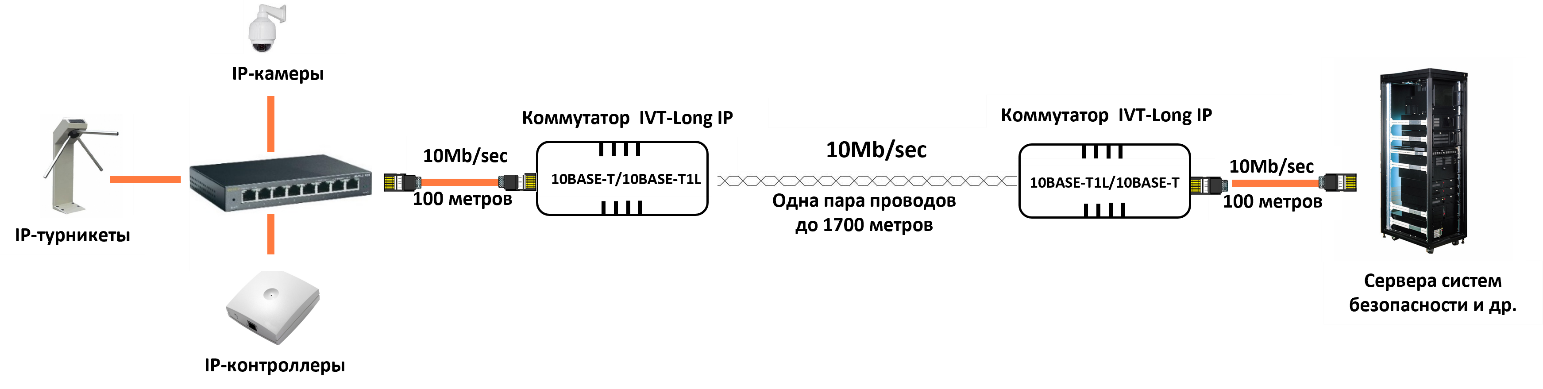 Простая установка Удлинители IVT-Long IP не требуют настроек, драйверов и обязательного соблюдения полярности проводов по линии, что обеспечивает быстрое и простое их подключение. Простое управлениеНа панели устройств IVT-Long IP расположены индикаторы, которые информируют пользователей о состоянии устройств и упрощают процесс поиска и устранения неисправности. Высокая надежность Удлинители IVT-Long IP обладают двухпроводным интерфейсом управления MDIO с автоматическим выбором ведущего/ведомого, поддержкой режима проверки IEEE и диагностики целостности кабеля, что обеспечивает максимальную отказоустойчивость при эксплуатации даже в тяжелых условиях эксплуатации. Уровень напряжении сигналов передачи 1V и минимальное энергопотребление 0,5W обеспечивает возможность применения коммутаторов во взрывоопасных приложениях.Экономия средств Применение удлинителей IVT-Long IP открывает новые, ранее не доступные варианты построения сетей Ethernet и подключения удаленных IP-устройств и при этом позволяет существенно сэкономить время и денежные средства при внедрении.Многолетний опыт разработки и производства позволяет компании ИНФОТЕХ гарантировать высокий уровень качества и надежности выпускаемого оборудования, а также обеспечить поставку оборудования в любом количестве и в срок. Закажите удлинители IVT-Long IP прямо сейчас в онлайн магазине https://shop.infoteh.ru/. Подробнее об однопарном ETHETNET на сайте https://ivt.infoteh.ru/   и по тел. +7 (812) 321-4680 ; E-mail: system@infoteh.ruТип кабеляРасстояние передачи, метрыAWG 141700SAT 7031500RG 591200UTP Cat 6, Ø 6,3мм1100ЭТПП,  Ø 5мм1000UTP Cat 5e, Ø 5 мм1000UTP Cat 3, Ø 4 мм800